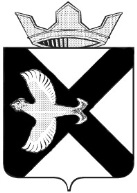 АДМИНИСТРАЦИЯМУНИЦИПАЛЬНОГО ОБРАЗОВАНИЯ ПОСЕЛОК БОРОВСКИЙРАСПОРЯЖЕНИЕ16 мая  2019 г.		                                              				№   187 рп. БоровскийТюменского муниципального районаВ соответствии с Федеральным законом от 27.07.2010 N 210-ФЗ "Об организации предоставления государственных и муниципальных услуг", руководствуясь Уставом муниципального образования поселок Боровский:1. Внести в Перечень муниципальных услуг, предоставляемых администрацией муниципального образования поселок Боровский утвержденных  распоряжением администрации муниципального образования поселок Боровский от 30.11.2017 № 500 «Об утверждении перечня муниципальных услуг» следующие изменения:1.1. Пункт 14 изложить в следующей редакции:«14. Принятие решения о предоставлении муниципального имущества в аренду, безвозмездное пользование без проведения торгов»2. Опубликовать настоящее распоряжение на официальном сайте администрации муниципального образования поселок Боровский.3. Контроль за исполнением распоряжения возложить на заместителя главы сельского поселения по правовым и кадровым вопросам.Глава муниципального образования	                                           С.В. СычеваПОЯСНИТЕЛЬНАЯ ЗАПИСКАк проекту распоряжения администрации муниципального образования поселок Боровский о внесение изменений в распоряжение администрации от 30.11.2017 № 500 «Об утверждении перечня муниципальных услуг» Проект распоряжения вносится в соответствии с письмом администрации Тюменского муниципального района от 29.03.2019 № 02941/01-02 «О направлении модельного проекта», в связи с изменением наименования муниципальной услуги в Перечень муниципальных услуг, предоставляемых администрацией муниципального образования поселок Боровский утвержденным  распоряжением администрации муниципального образования поселок Боровский от 30.11.2017 № 500 «Об утверждении перечня муниципальных услуг» вносятся следующие изменения: Заведующий сектором 							С.И. Климшина О внесение изменений в распоряжение администрации муниципального образования поселок Боровский от 30.11.2017 № 500 «Об утверждении перечня муниципальных услуг» (с изменениями от 25.06.2018 №221, 04.12.2018 № 479, 17.12.2018 № 507, 08.02.2019 № 40)Действующая редакцияПредлагаемая редакция14. Предоставление муниципального имущества в аренду, безвозмездное пользование без проведения торгов 14. Принятие решения о предоставлении муниципального имущества в аренду, безвозмездное пользование без проведения торгов